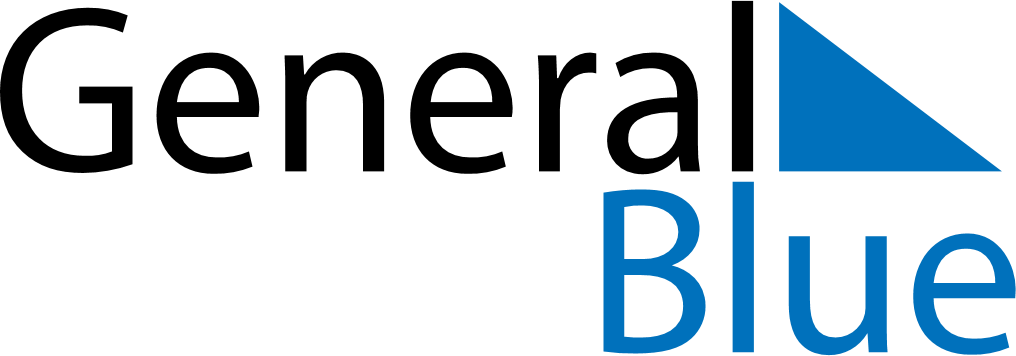 February 2022February 2022February 2022February 2022CameroonCameroonCameroonMondayTuesdayWednesdayThursdayFridaySaturdaySaturdaySunday12345567891011121213Youth Day1415161718191920212223242526262728